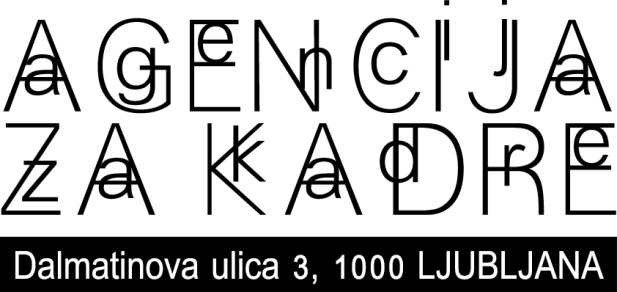 Napoved 2. konference  »ZDRAVSTVENA OSKRBA IN REHABILITACIJA STAREJŠE POPULACIJE V SLOVENIJI« , ki bo 7. in 8. junija 2019 v Portorožu, Hotel Slovenija.8. in 9. junija 2018  smo uspešno izvedli 1. konferenco z naslovom "ZDRAVSTVENA OSKRBA IN REHABILITACIJA STAREJŠE POPULACIJE V SLOVENIJI" v Thermani Laško z delovnim naslovom "SMO PRIPRAVLJENI NA POVEČANO ŠTEVILO STAREJŠE IN BOLNE POPULACIJE ?". Takrat smo začrtali smernice za nadaljnje delo in  le-te  nadgradili  še na 1. Posvetu, ki je bil 16. Oktobra 2018 z enakim naslovom, ki je potekal v sodelovanju z Ministrstvom za zdravje v Ljubljani. Oba dogodka sta bila s strani udeležencev izredno visoko ocenjena , tako z vidika aktualnosti  kot kakovosti  prispevkov.  Sprejete smernice smo tudi  uporabili pri načrtovanju  2. konference , ki bo potekala pod  delovnim naslovom "STANDARDIZACIJA NA POTI DO KAKOVOSTNE ZDRAVSTVENE IN SOCIALNE OSKRBE". Konferenca bo potekala 7. In 8. junija 2019, v kongresnem centru v hotelu Slovenija v Portorožu, kjer so tudi rezervirane hotelske sobe za udeležence 2. konference. Program bo objavljen naknadno. Kot udeleženca/ko 1. konference v Laškem  in/ali  1. posveta v Ljubljani, Vas vabimo, da se nam tudi tokrat pridružite na  načrtovani  2. konferenci.V kolikor bi na konferenci želeli sodelovati  tudi s  svojim prispevkom, primerom dobre prakse  ali plakatom, Vas tudi  povabimo k sodelovanju. Če se boste našemu povabilu odzvali z aktivno udeležbo, bomo tega zelo veseli. Prosimo  pa Vas, da nam naslov vašega eventuelnega prispevka sporočite na e-mail: marketing@agencijazakadre.si Vsekakor pa vabimo tudi vse druge, ki vas ta tematika zanima, da se prijavite na seminar.V roku 10 dni bo pripravljen program 2. konference, ki bo tudi objavljen.